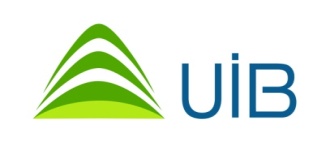 Uruguay Ülke Bilgi Notu(Otomotiv Sektörü Açısından)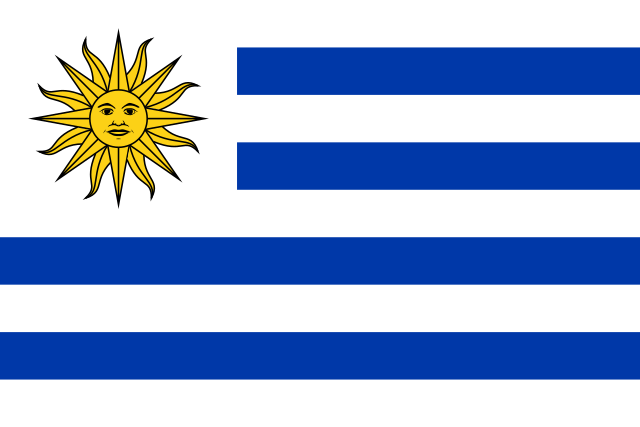 Ar-Ge ŞubesiAğustos, 2018URUGUAY ÜLKE BİLGİ NOTU-OTOMOTİV SEKTÖRÜ AÇISINDANOtomotiv İthalatı (1000 USD)(2015): 900,239(2016): 665,689(2017): 896,2252015 yılı öncesinde 1 milyar USD’nin üzerinde seyreden Uruguay’ın otomotiv ithalatı 2017 yılında 896 milyon USD olarak gerçekleşmiştir. Ülkenin otomotiv ithalatında önemli payı olan ülkeler sırasıyla Brezilya, Çin, Arjantin ve Meksika’dır.Başlıca İthalat Ürünleri-Milyon USD (2017): Binek otomobiller (410), Eşya Taşımaya Mahsus Motorlu Taşıtlar (214), Otomotiv Yan Sanayi Ürünleri (110)Uruguay otomotiv ithalatında oldukça yüksek gümrük vergileri uygulamaktadır. Yan sanayi ürünlerine uygulanan gümrük vergileri %18’e kadar çıkmaktadır.MFN ülkelerine Gümrük vergisi oranları:8703: %238704: %0- %238708: %0-%18TİM verilerine göre yıllar içerisinde Uruguay’a yönelik Otomotiv ihracatımız- USD2014:  	6.332.5252015:  	4.695.018	2016:  3.747.2492017 : 4.992.7772018 (Ocak-Haziran): 1.283.346TİM verilerine göre ülkemizin Uruguay’a yönelik otomotiv ihracatı 2014 yılında 6 milyon USD’yi aşmış, ancak sonraki üç yılda bu rakamın altına düşerek 2017 yılında 5 milyon USD olarak gerçekleşmiştir. Son iki yıldır Uruguay’a yönelik otomotiv ihracatımızda binek otomobiller öne çıkarken, diğer önemli ihraç kalemimiz otomotiv yan sanayi ürünleridir. 2017 yılında Uruguay’a eşya taşımaya mahsus motorlu taşıtlarda da 1 milyon USD’ye yakın ihracat yapılmıştır.Uruguay Yıllara Göre Motorlu Araçlar PazarıKaynak: OICAUruguay motorlu araçlar pazarı son yedi yıldır ortalama 55 bin adet olarak gerçekleşmektedir. 2017 yılında ise pazar 60.000 adedin üzerine çıkmıştır.Uruguay Motorlu Araçlar Parkı (1000 adet)Kaynak: OICAUruguay motorlu araç parkı 2015 yılı itibariyle yaklaşık 960 bin adettir ve ve ülkede her 1000 kişiye düşen motorlu araç sayısı 280’dir. Karşılaştırma yapılabilmesi açısından bu rakam Brezilya’da 206, Arjantin’de 316, Peru’da 78, Paraguay’da 98’dir.Uruguay’da otomotiv ana ve yan sanayinde herhangi bir üretim bulunmamaktadır. Ülke otomotiv sektöründe net ithalatçıdır. Uruguay, Güney Amerika’nın en istikrarlı ve kişi başına düşen 18.000 USD ile Şili’nin ardından en müreffeh ülkesi olmasına rağmen, 3.5 milyonluk nüfusu ile küçük bir pazardır. Özetle Uruguay istikrarlı bir refah ülkesidir. Ancak otomotiv ihracatçılarımız açısından diğer bölge ülkelerine göre oldukça küçük bir pazardır. Ayrıca pazarda MERCOSUR üyeleri Brezilya ve Arjantin’in büyük ağırlığı bulunmaktadır.İhracat Potansiyelimiz201361.054201456.548201551.318201647.114201761.48420117322012779201383420148972015960SektörGTİPPotansiyel ÜrünÜlkenin Toplam İthalatı 2017 (milyon dolar)Türkiye'nin Ülkeye İhracatı 2017 (milyon dolar)Türkiye'nin Toplam İhracatı 2017 (milyon dolar)Dünya İthalatında Ülkenin Payı 2017 (%)Türkiye'nin Ülkeye İhracatındaki Değişim  2016- 2017 (%)Ülkenin Toplam İthalatındaki Değişim 2016- 2017 (%)Ülkenin İthalatında İlk 5 Ülke ve Pazar Payları  2017 (%)Ülkenin İthalatta Uyguladığı Gümrük Vergisi Oranları (% ortalama)Otomotiv Ana ve Yan Sanayi4011Kauçuktan yeni dış lastikler62,80,41148,20479,721,3Çin (%37,6)
Brezilya (%32,4)
Arjantin (%4,4)
Japonya (%4,4)
Hindistan (%3,1)
Türkiye (%0,4)Çin (%14,6)
Brezilya (%0)
Arjantin (%0)
Japonya (%14,6)
Hindistan (%14,6)
Türkiye (%14,6)Otomotiv Ana ve Yan Sanayi8701Traktörler54,30,16762,60-53,625,9Brezilya (%61,9)
Meksika (%7,1)
Çin (%6,4)
İngiltere (%5,5)
Arjantin (%3,3)
Türkiye (%0,4)Brezilya (%0)
Meksika (%0,2)
Çin (%3)
İngiltere (%3)
Arjantin (%0)
Türkiye (%3)Otomotiv Ana ve Yan Sanayi8703Otomobiller409,62,4411814,9010,727,2Brezilya (%51,6)
Meksika (%10,6)
Hindistan (%7,1)
Çin (%6,3)
European Union Nes (%5,2)
Türkiye (%0,9)Brezilya (%0)
Meksika (%20,2)
Hindistan (%23)
Çin (%23)
 
Türkiye (%23)Otomotiv Ana ve Yan Sanayi8704Esya taşımaya mahsus motorlu taşıtlar214,30,94821,10 4233,8Brezilya (%51,4)
Arjantin (%20,2)
Çin (%8,8)
Meksika (%5,7)
Uruguay (%2,3)
Türkiye (%0,2)Brezilya (%0)
Arjantin (%11,3)
Çin (%15)
Meksika (%8,9)
Türkiye (%15)Otomotiv Ana ve Yan Sanayi8708Karayolu taşıtları için aksam ve parçalar109,80,574113,9021,782,7Çin (%24,6)
Brezilya (%20,7)
G. Kore (%17)
Fransa (%16,1)
Almanya  (%4,3)
Türkiye (%0,6)Çin (%11,5)
Brezilya (%0,2)
G. Kore (%11,5)
Fransa (%11,5)
Almanya  (%11,5)
Türkiye (%11,5)